NASTAVNA JEDINICA: SIGURNOST NA INTERNETU!!!KADA SMO NA INTERNETU, NISMO SIGURNI!!!!! KAKO DA SE ZAŠTITIMO????ZADATAK:  MOLIM VAS DA PONOVITE ŠTO SVE NE SMIJEMO JAVNO OBJAVLJIVATI NA INTERNETU. PORAZGOVARAJTE O TOME SA SVOJIM UKUĆANIMA. NAKON TOGA POKUŠAJTE RIJEŠITI KVIZ NA WORDWALLU: https://wordwall.net/hr/resource/214397/sigurnost-na-internetuhttps://wordwall.net/hr/resource/8554045/informatika/sigurnost-na-internetuNA INTERENTU NE SMIJEMO JAVNO OBJAVLJIVATI: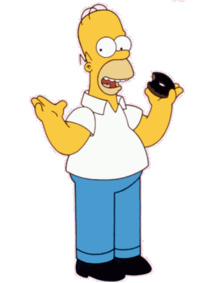 VLASTITE I TUĐE SLIKE ADRESU GDJE ŽIVIMO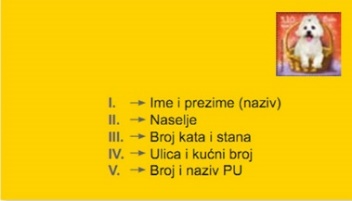 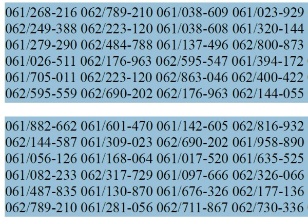 BROJ TELEFONALOZINKE ILI ZAPORKE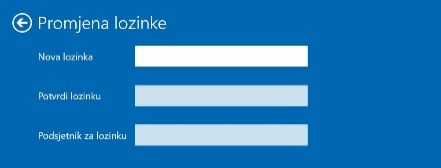 VLASTITI ILI TUĐI VIDEO SADRŽAJ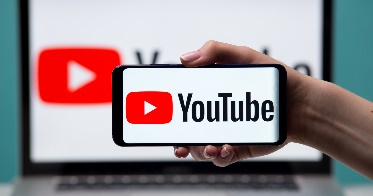 